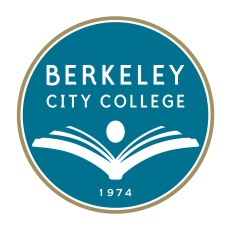 Berkeley City College Flex Days August 15-16, 2013 Equity through EngagementThursday, August 15 Morning SessionThursday, August 15 LunchThursday, August 15 Afternoon SessionFriday, August 16 DAY  1 Comments: What was valuable about today’s session(s)?General:EverythingGood information – welcoming atmosphereThe moodI received a lot of useful informationGreat info, format, et al.Seeing fellow faculty & staff in one room Best Flex I’ve attended in 7 years! Thank you for all the effort put into flex days!Admin:Debbie’s showing  of student film & its importanceState of the college clear! To the point!state of the collegeState of collegeLearning about our budget The description of grants and the variety of themFIG & APPLE FIG & APPLE highlightsFIG & APPLE FIG & APPLE Gabe’s Socratic online program Seeing the Socrates appSeeing the socrative thing – can we get a DART on that?CCSSE CCSSE was the most valuable, then student success act, the student success score cardLearning about the CCSSE Talking about part-time issues for faculty & students Loved the presentation of new faculty!Lunch Lunch was fun!Lilia’s idea to have new hires come up was great – to have the music and screen info Meeting new facultyMeeting new faculty & staff; especially proud of Fatimah Shah!Loved new faculty presentations/introductionsStudent voices: students w disabilitiesNice to hear from students with disabilitiesStudent voicespanel & info on disabilitiesTalking about civic engagement & service learning DAY  2 Comments: What was valuable about today’s session(s)?General:Great information Very goodGreatNavigating challenging interactions General discussion of shared issues regarding  student behavior and how to handle itNavigating challenging interactions, was very important and essential informationGetting insight about how to better assist students helps instruction and studentsVery timely and helpfulHelped me see the avenues available to me in case of student disruptionBrenda and Gabe were great (I think they meant Anne –Gabe)New faculty Orientation/TRC Info on who to contact, procedures, etc.Review of services and policiesTechnical details of My Peralta and PROMTI appreciated the PROMT walk-through and the Q & AGetting basic information/introductions – thank you! Lots of good infoThe voices of experience Great – thanks for providing this! From both days: What would you like to see changed, improved, or added to the College Flex Days in the future?Improvements in delivery/communication:Advance copies of slides to be ready for discussionLess paperLESS PAPER – much of what we were given today could have been posted on a website either in HTML or as PDFsDarken the lights near the screens so we can see all the powerpointsA few interactive activities to break up all the info from speakers – Gabe’s Socrative program is great!Should have done prioritizing of interventions on socrativeMaybe a short video instead of a speaker!Be concise! If you can’t say what you need to say in the time allotted, rethink your strategy! Especially for administration. “let’s just take the exel report and magnify it – doesn’t work!32pt font + for slides, no more than 5 chunks of information per slideLess bullet points/bad graphics/tons of typeKeep presentations brief; don’t read your powerpoint; don’t use a lot of text or tiny textTeach presenters how to use equipment (microphone, etc.)More multimedia presentations – picture/sounds/motionLess detail in reporting out figs and apples and CCSSE – be more cognizant in summarizing results & applying to teaching – less reporting on processKeep discussions on topicA lot of data was presented, which may have contributed to my feeling of “data overload,” but I understand the importance of assessment and data collection in our work.Time/scheduling:Fewer presentationsMany less different reportsWe need more breaks15 minute break in the morning – hard to sit for 3 hours!!A morning break would be nice, and an afternoon breakIn the middle of the morning, have a 20 minute break for bathroom/phone calls. Then maybe people would be more respectful!Start on time; keep to the schedulePresenters should make more effort to stay on time.When discussions become lengthy, offer to set up separate mtg. for interested partiesThe all-college meeting should be on the same day as department meetings and program meetingsIf we have 2 days no, w/dept meetings on the 2nd day, have an hour of flex day be on the 2nd day along w dept. meetings to divide up the days more. Too long to concentrate well.I wish the CCSSE discussion was earlier so more people could participateService learning: good idea for discussion, but too late in the dayService learning a great idea but better to not have it at the end of the day., less energy + fewer people – but very important issue!If there is interactive activities or discussion there should be fewer agenda items. I felt rushed through some presentations and felt overloaded by so much information. From both days: What would you like to see changed, improved, or added to the College Flex Days in the future? (continued)Environment/food:Keep coffee going for full day. Please ask instructors to refrain from wearing scents. Many of us are allergic to scents, perfumes, etc. Accommodations: can we please ask teachers and students to refrain from wearing strong scents and perfumes? Some of us have serious allergies. Asthma and allergies deserve accommodations too, and are a valid disability. Students are not the only ones with disabilities.Do not have lunch set up while someone is presenting. Can’t hear presentation.concrete ideas for workshops/materials:A list of acronyms and what they meanMaybe a short video on what students think of BCC or something that addresses a flex day issue? Poster/table session where different committees can have tables/stations and answer questions about what they doA session where we could come in and ask questions- orientations not for just new facultyFIG/APPLE as poster session instead of presentationHow to put together a fabulous presentation.General/other:Less time on budget, more time on academic issues More faculty participation towards prioritizing issues and interaction – find out how department chairs/admin will act on findingsWe need more opportunities for counselors and instructional faculty to communicate – counselors are too busy, and can’t learn it all from the catalog.More strategies for interdepartmental collaborationMore conversations & collaboration, less talking & dataPart timers are asked to do way too much work with little compensation The January flex day had great sessions as TLC workshops, 1st of 2 – maybe include something like that for half an hour – something we can use in our classes.More useful sessions like the DARTs we had last winter –less speechifying More dancing!Nav. St. InteractionsMove Q &A so that more info can be presented More like this We need a lot more time to discuss & receive information about our rights & the rights of students & safety of us allI would like to see a place where we can review all the questions that were asked, and more questions can be asked.Perhaps more than 1 hour length would be helpful to answer more questions & go into greater depthNew Faculty OrientationPlease leave the My Peralta screen open so we can address issues as they come up (I feel there could be step-by-step tutorials online, to help faculty/students during moments of need Youtube videos of common issues (FAQs) in My Peralta/PROMTWhat staff development activities would you be interested in participating in during the semester?APPLEsPOP/APPLE /DART/ FIGFIGPOPPOPOpportunities to collaborate with colleagues outside my disciplineA project setting up faculty social science moodle sitePrezi (I asked Laura Ruberto to do a TLC presentation)More techniques for using computer/online/moodle in the classroomTechniques for summarizing and using research that includes all disciplines – could we ask depts. To be involved in this rather than just offer it? It would be great to have all of us sharing ideas.Brown bag lunches on special topics (service learning, interdisciplinary/collaborative classes, etc.)Moodle trainingSyllabus creationGrade sheet creationpartic-ipantsI will find something I learned/considered here useful in my work at the college:I will find something I learned/considered here useful in my work at the college:I will find something I learned/considered here useful in my work at the college:I will find something I learned/considered here useful in my work at the college:The content of this session may help improve student outcomes:The content of this session may help improve student outcomes:The content of this session may help improve student outcomes:The content of this session may help improve student outcomes:The session was presented effectively:The session was presented effectively:The session was presented effectively:The session was presented effectively:partic-ipantsNo..........…Maybe……….YesNo..........…Maybe……….YesNo..........…Maybe……….YesNo..........…Maybe……….YesNo..........…Maybe……….YesNo..........…Maybe……….YesNo..........…Maybe……….YesNo..........…Maybe……….YesNo..........…OK…………….YesNo..........…OK…………….YesNo..........…OK…………….YesNo..........…OK…………….Yespartic-ipants12341234123481State of the College1271012891251281FIG and APPLE Highlights  from Spring 201300813116131151381Results of the Community College Survey of Student Engagement (CCSSE)1371002910174981New Student Success And Support Program: Implications for BCC0  29704852376partic-ipantsLunch (provided) with Spring Retreats Follow-Up and New Faculty, Staff, and Administrator Introductions I will find something I learned/considered here useful in my work at the college:I will find something I learned/considered here useful in my work at the college:I will find something I learned/considered here useful in my work at the college:I will find something I learned/considered here useful in my work at the college:The content of this session may help improve student outcomes:The content of this session may help improve student outcomes:The content of this session may help improve student outcomes:The content of this session may help improve student outcomes:The session was presented effectively:The session was presented effectively:The session was presented effectively:The session was presented effectively:40(this # seems low- some didn’t sign in)Lunch (provided) with Spring Retreats Follow-Up and New Faculty, Staff, and Administrator Introductions I will find something I learned/considered here useful in my work at the college:I will find something I learned/considered here useful in my work at the college:I will find something I learned/considered here useful in my work at the college:I will find something I learned/considered here useful in my work at the college:The content of this session may help improve student outcomes:The content of this session may help improve student outcomes:The content of this session may help improve student outcomes:The content of this session may help improve student outcomes:The session was presented effectively:The session was presented effectively:The session was presented effectively:The session was presented effectively:40(this # seems low- some didn’t sign in)Lunch (provided) with Spring Retreats Follow-Up and New Faculty, Staff, and Administrator Introductions No..........…Maybe……….YesNo..........…Maybe……….YesNo..........…Maybe……….YesNo..........…Maybe……….YesNo..........…Maybe……….YesNo..........…Maybe……….YesNo..........…Maybe……….YesNo..........…Maybe……….YesNo..........…OK…………….YesNo..........…OK…………….YesNo..........…OK…………….YesNo..........…OK…………….Yes40(this # seems low- some didn’t sign in)Lunch (provided) with Spring Retreats Follow-Up and New Faculty, Staff, and Administrator Introductions 12341234123440(this # seems low- some didn’t sign in)Lunch (provided) with Spring Retreats Follow-Up and New Faculty, Staff, and Administrator Introductions 01711045800513partic-ipantsI will find something I learned/considered here useful in my work at the college:I will find something I learned/considered here useful in my work at the college:I will find something I learned/considered here useful in my work at the college:I will find something I learned/considered here useful in my work at the college:The content of this session may help improve student outcomes:The content of this session may help improve student outcomes:The content of this session may help improve student outcomes:The content of this session may help improve student outcomes:The session was presented effectively:The session was presented effectively:The session was presented effectively:The session was presented effectively:partic-ipantsNo..........…Maybe……….YesNo..........…Maybe……….YesNo..........…Maybe……….YesNo..........…Maybe……….YesNo..........…Maybe……….YesNo..........…Maybe……….YesNo..........…Maybe……….YesNo..........…Maybe……….YesNo..........…OK…………….YesNo..........…OK…………….YesNo..........…OK…………….YesNo..........…OK…………….Yespartic-ipants12312312312329Student Voices: Engaging and Supporting Students with Disabilities    00211002110031029What is the Public Value of Our Degree Programs?An Invitation to the Degree Qualifications Profile010901180109partic-ipantsI will find something I learned/considered here useful in my work at the college:I will find something I learned/considered here useful in my work at the college:I will find something I learned/considered here useful in my work at the college:I will find something I learned/considered here useful in my work at the college:The content of this session may help improve student outcomes:The content of this session may help improve student outcomes:The content of this session may help improve student outcomes:The content of this session may help improve student outcomes:The session was presented effectively:The session was presented effectively:The session was presented effectively:The session was presented effectively:partic-ipantsNo..........…Maybe……….YesNo..........…Maybe……….YesNo..........…Maybe……….YesNo..........…Maybe……….YesNo..........…Maybe……….YesNo..........…Maybe……….YesNo..........…Maybe……….YesNo..........…Maybe……….YesNo..........…OK…………….YesNo..........…OK…………….YesNo..........…OK…………….YesNo..........…OK…………….Yespartic-ipants12312312312322Tenure Review Candidates and Committees   00070106002520Panel: Navigating Challenging Interactions on Campus 00290029012811Orientation for All New Part-Time and Full-Time Faculty  000700070016participantsDepartment, Program, Learning Community, and other Meetings 16Department Chairs’ Meeting   3Business and CIS 7ASL18Multimedia Arts 15Mathematics 	26English, ESL, and Education 15Science ?Modern Languages 12Arts and Cultural Studies 8PACE4ESL4Spanish Medical Interpreting19Social Science 